Samsun ve Sinop İl Gıda, Tarım ve Hayvancılık Müdürlüklerinin Çeltikte Ekin yaprakbiti ( Rhapolosiphum padi) ve Mısır kurdu (Ostrinia nubilalis)'na karşı acil durumlar için geçici kullanım izni Karadeniz Tarımsal Araştırma Enstitü Müdürlüğünden talep edilmiştir. Koordinatör Enstitünün diğer Enstitülerin de görüşleri alınmak suretiyle hazırladığı teknik raporda söz konusu zararlı organizmalara karşı geçici kullanım izninin verilmesinin ihtiyaç olduğu anlaşılmıştır.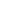 Bu bağlamda İlinizde belirtilen zararlı organizmanın görülmesi durumunda aşağda yer alan ürünlerin reçetelendirerek aynı zamanda uygulama ve zaman metodolojisine riayet edilerek kullanılmasını rica ederim.Bitkisel ÜrünZararlı OrganizmaAktif Madde Adı ve OranıFormülasyonDozUygulama ŞekliMRL(mg/kg)Son İlaçlama İle Hasat Arası Süre (Gün)% 25 MalathionWP50 g/da nimf-erginYeşil aksam ilaçlaması87Ekin yaprakbiti (Rhapolosiphum650 g/l MalathionEC/EM85 ml/da nimf-erginYeşil aksam ilaçlaması87padi)190 g/l MalathionEC250 ml/da nimf-erginYeşil aksam ilaçlaması87% 30 IndoxacarbWG12,5 g/daYeşil0,013% 30 IndoxacarbWGlarvaaksam0,013ilaçlaması(BulaşıkbitkisayısınınÇeltikMısır kurdu ( Ostrinia nubilalis)100 g/lAlpha-cypermethrinEC15 ml/da larva% 5 ve üzerinde olması durumunda bu alanlarda kimyasal mücadeleyapılır)214*Çeltikte yaprakbitine karşı uygulama zamanı, Mayıs 2018 tarihinden itibaren 120 günlük geçerlilik süresi boyunca kullanılabileceğini,**Çeltikte mısır kurduna karşı uygulama zamanı ise, Haziran 2018 tarihinden itibaren 120 günlük geçerlilik süresi boyunca kullanılabileceğiniİfade eder.***Söz konusu zararlı organizmalara karşı yapılacak olan uygulamalarda Zirai Mücadele Teknik Talimatlarının dikkate alınması gerekmektedir.*Çeltikte yaprakbitine karşı uygulama zamanı, Mayıs 2018 tarihinden itibaren 120 günlük geçerlilik süresi boyunca kullanılabileceğini,**Çeltikte mısır kurduna karşı uygulama zamanı ise, Haziran 2018 tarihinden itibaren 120 günlük geçerlilik süresi boyunca kullanılabileceğiniİfade eder.***Söz konusu zararlı organizmalara karşı yapılacak olan uygulamalarda Zirai Mücadele Teknik Talimatlarının dikkate alınması gerekmektedir.*Çeltikte yaprakbitine karşı uygulama zamanı, Mayıs 2018 tarihinden itibaren 120 günlük geçerlilik süresi boyunca kullanılabileceğini,**Çeltikte mısır kurduna karşı uygulama zamanı ise, Haziran 2018 tarihinden itibaren 120 günlük geçerlilik süresi boyunca kullanılabileceğiniİfade eder.***Söz konusu zararlı organizmalara karşı yapılacak olan uygulamalarda Zirai Mücadele Teknik Talimatlarının dikkate alınması gerekmektedir.*Çeltikte yaprakbitine karşı uygulama zamanı, Mayıs 2018 tarihinden itibaren 120 günlük geçerlilik süresi boyunca kullanılabileceğini,**Çeltikte mısır kurduna karşı uygulama zamanı ise, Haziran 2018 tarihinden itibaren 120 günlük geçerlilik süresi boyunca kullanılabileceğiniİfade eder.***Söz konusu zararlı organizmalara karşı yapılacak olan uygulamalarda Zirai Mücadele Teknik Talimatlarının dikkate alınması gerekmektedir.*Çeltikte yaprakbitine karşı uygulama zamanı, Mayıs 2018 tarihinden itibaren 120 günlük geçerlilik süresi boyunca kullanılabileceğini,**Çeltikte mısır kurduna karşı uygulama zamanı ise, Haziran 2018 tarihinden itibaren 120 günlük geçerlilik süresi boyunca kullanılabileceğiniİfade eder.***Söz konusu zararlı organizmalara karşı yapılacak olan uygulamalarda Zirai Mücadele Teknik Talimatlarının dikkate alınması gerekmektedir.*Çeltikte yaprakbitine karşı uygulama zamanı, Mayıs 2018 tarihinden itibaren 120 günlük geçerlilik süresi boyunca kullanılabileceğini,**Çeltikte mısır kurduna karşı uygulama zamanı ise, Haziran 2018 tarihinden itibaren 120 günlük geçerlilik süresi boyunca kullanılabileceğiniİfade eder.***Söz konusu zararlı organizmalara karşı yapılacak olan uygulamalarda Zirai Mücadele Teknik Talimatlarının dikkate alınması gerekmektedir.*Çeltikte yaprakbitine karşı uygulama zamanı, Mayıs 2018 tarihinden itibaren 120 günlük geçerlilik süresi boyunca kullanılabileceğini,**Çeltikte mısır kurduna karşı uygulama zamanı ise, Haziran 2018 tarihinden itibaren 120 günlük geçerlilik süresi boyunca kullanılabileceğiniİfade eder.***Söz konusu zararlı organizmalara karşı yapılacak olan uygulamalarda Zirai Mücadele Teknik Talimatlarının dikkate alınması gerekmektedir.*Çeltikte yaprakbitine karşı uygulama zamanı, Mayıs 2018 tarihinden itibaren 120 günlük geçerlilik süresi boyunca kullanılabileceğini,**Çeltikte mısır kurduna karşı uygulama zamanı ise, Haziran 2018 tarihinden itibaren 120 günlük geçerlilik süresi boyunca kullanılabileceğiniİfade eder.***Söz konusu zararlı organizmalara karşı yapılacak olan uygulamalarda Zirai Mücadele Teknik Talimatlarının dikkate alınması gerekmektedir.